Α Ν Α Κ Ο Ι Ν Ω Σ Η     Ο Δήμος Χίου ανακοινώνει ότι πρόκειται να προβεί στην λήψη προσφορών για την παροχή της εργασίας – υπηρεσίας «Συντήρηση - επισκευή φωτοτυπικών μηχανημάτων».     Η εργασία – υπηρεσία θα εκτελεστεί σύμφωνα με τις διατάξεις του Π.Δ. 28/80 και του Ν. 4281/2014 και με κριτήριο την χαμηλότερη προσφορά ανά κατασκευαστή, καθώς και με τα οριζόμενα στην από 24/2/2016 σχετική Τεχνική Περιγραφή της Δ/νσης Προγραμματισμού Οργάνωσης  και Πληροφορικής.      Η δαπάνη της δεν θα υπερβαίνει συνολικά το ποσό των 6.000,00 € με τον Φ.Π.Α και θα καλυφθεί από πιστώσεις που είναι εγγεγραμμένες στον προϋπολογισμό οικ. έτους 2016 και στους ΚΑ 10-6264.004 «Συντήρηση - επισκευή φωτοτυπικών μηχανημάτων ΚΕΠ» και ΚΑ 30-6264.004 «Συντήρηση - επισκευή φωτοτυπικών μηχανημάτων».          Οι ενδιαφερόμενοι πρέπει να υποβάλλουν στο Τμήμα Προμηθειών, Κανάρη 18, Χίος, μέχρι την Τρίτη 29  Μαρτίου 2016  και ώρα 11:30 π.μ. σε σφραγισμένο φάκελο την προσφορά τους  (στο έντυπο προσφοράς που είναι αναρτημένο στην ιστοσελίδα του Δήμου μαζί με την παρούσα ανακοίνωση) μαζί με υπεύθυνη δήλωση της παρ. 4 του άρθρου 8 του ν. 1599/1986 (Α' 75) όπως τροποποιήθηκε και ισχύει μέχρι σήμερα, στην οποία θα αναφέρουν ότι έλαβαν γνώση των όρων της Τεχνικής Έκθεσης για την «Συντήρηση - επισκευή φωτοτυπικών μηχανημάτων», τους οποίους και δέχονται ανεπιφύλακτα.      Για διευκρινίσεις σχετικά με την τεχνική έκθεση οι ενδιαφερόμενου μπορούν να καλούν στο Τμήμα Μηχανοργάνωσης τηλ. 22713 50002. 						Εκ του Τμήματος Προμηθειών                                                                    	            του Δήμου Χίου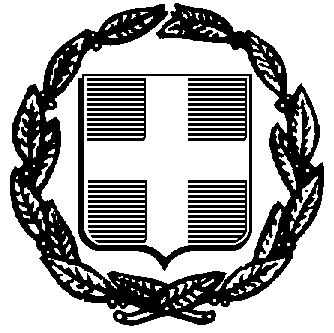                ΕΛΛΗΝΙΚΗ ΔΗΜΟΚΡΑΤΙΑ                       Δ Η Μ Ο Σ    Χ Ι Ο Υ    Δ/ΝΣΗ ΟΙΚΟΝΟΜΙΚΩΝ ΥΠΗΡΕΣΙΩΝ   ΤΜΗΜΑ ΠΡΟΜΗΘΕΙΩΝ & ΑΠΟΘΗΚΗΣ               ΕΛΛΗΝΙΚΗ ΔΗΜΟΚΡΑΤΙΑ                       Δ Η Μ Ο Σ    Χ Ι Ο Υ    Δ/ΝΣΗ ΟΙΚΟΝΟΜΙΚΩΝ ΥΠΗΡΕΣΙΩΝ   ΤΜΗΜΑ ΠΡΟΜΗΘΕΙΩΝ & ΑΠΟΘΗΚΗΣ               ΕΛΛΗΝΙΚΗ ΔΗΜΟΚΡΑΤΙΑ                       Δ Η Μ Ο Σ    Χ Ι Ο Υ    Δ/ΝΣΗ ΟΙΚΟΝΟΜΙΚΩΝ ΥΠΗΡΕΣΙΩΝ   ΤΜΗΜΑ ΠΡΟΜΗΘΕΙΩΝ & ΑΠΟΘΗΚΗΣ               ΕΛΛΗΝΙΚΗ ΔΗΜΟΚΡΑΤΙΑ                       Δ Η Μ Ο Σ    Χ Ι Ο Υ    Δ/ΝΣΗ ΟΙΚΟΝΟΜΙΚΩΝ ΥΠΗΡΕΣΙΩΝ   ΤΜΗΜΑ ΠΡΟΜΗΘΕΙΩΝ & ΑΠΟΘΗΚΗΣ               Χίος  21 /03/2016               Α.Π. : Δ.Υ.Ταχ.Δ/νση:Κανάρη 18,  82100 Χίος Κανάρη 18,  82100 Χίος Τηλέφωνο:22713-51 713FAX:22713-51 721